1.Spieltag 26.3.2019 Gruppe AGrazer AK - Living Deaths				 5-0Kemi Kings - IF Framåt Karlstad			 0-9spielfrei: Baltic Hailuoto1.Spieltag 26.3.2019 Gruppe B1.FC Düren - Borussia Hornets			 2-1VFB Volmetal - Borussia 08 Allstars			 4-0spielfrei: Ulmer Spatzen2.Spieltag 11.04.2019 Gruppe ABaltic Hailuoto - Grazer AK				2:5Living Deaths - Kemi Kings				1:2					spielfrei: IF Framåt Karlstad				2.Spieltag 11.04.2019 Gruppe BUlmer Spatzen - 1.FC Düren				0:0Borussia Hornets - VFB Volmetal			0:2spielfrei: Borussia 08 Allstars3.Spieltag 27.04.2019 Gruppe AIF Framåt Karlstad - Baltic Hailuoto			6:0Kemi Kings - Grazer AK				0:3spielfrei: Living Deaths3. Spieltag 27.04.2019 Gruppe BBorussia 08 Allstars - Ulmer Spatzen			1:4VFB Volmetal - 1.FC Düren				2:1spielfrei: Borussia Hornets4.Spieltag 13.05.2019A IF Framåt Karlstad - Living Deaths			9:0A Baltic Hailuoto - Kemi Kings				1:1spielfrei: Grazer AKB Borussia 08 Allstars - Borussia Hornets		0:4B Ulmer Spatzen - VFB Volmetal			2:1spielfrei: 1.FC DürenTabelle Gruppe A:Tabelle Gruppe B:Wappen/LandNameSpieleSUNTorePunkte1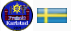 IF Framåt Karlstad330024 : 0 [+24]92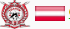 Grazer AK330013 : 2 [+11]93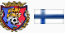 Kemi Kings41123 : 14 [-11]44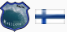 Baltic Hailuoto30123 : 12 [-9]15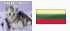 Living Deaths30031: 16 [-15]0Wappen/LandNameSpieleSUNTorePunkte1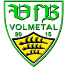 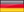 VFB Volmetal43019 : 3 [+6]92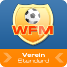 Ulmer Spatzen32104 : 1 [+3]73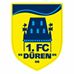 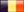 1 FC düren31113 : 3 [0]44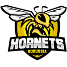 Borussia Hornets31025 : 4 [-1]35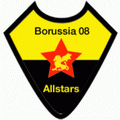 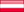 Borussia 08 Allstars30031 : 12[-11]0